ORA…. RAGGRUPPA  TU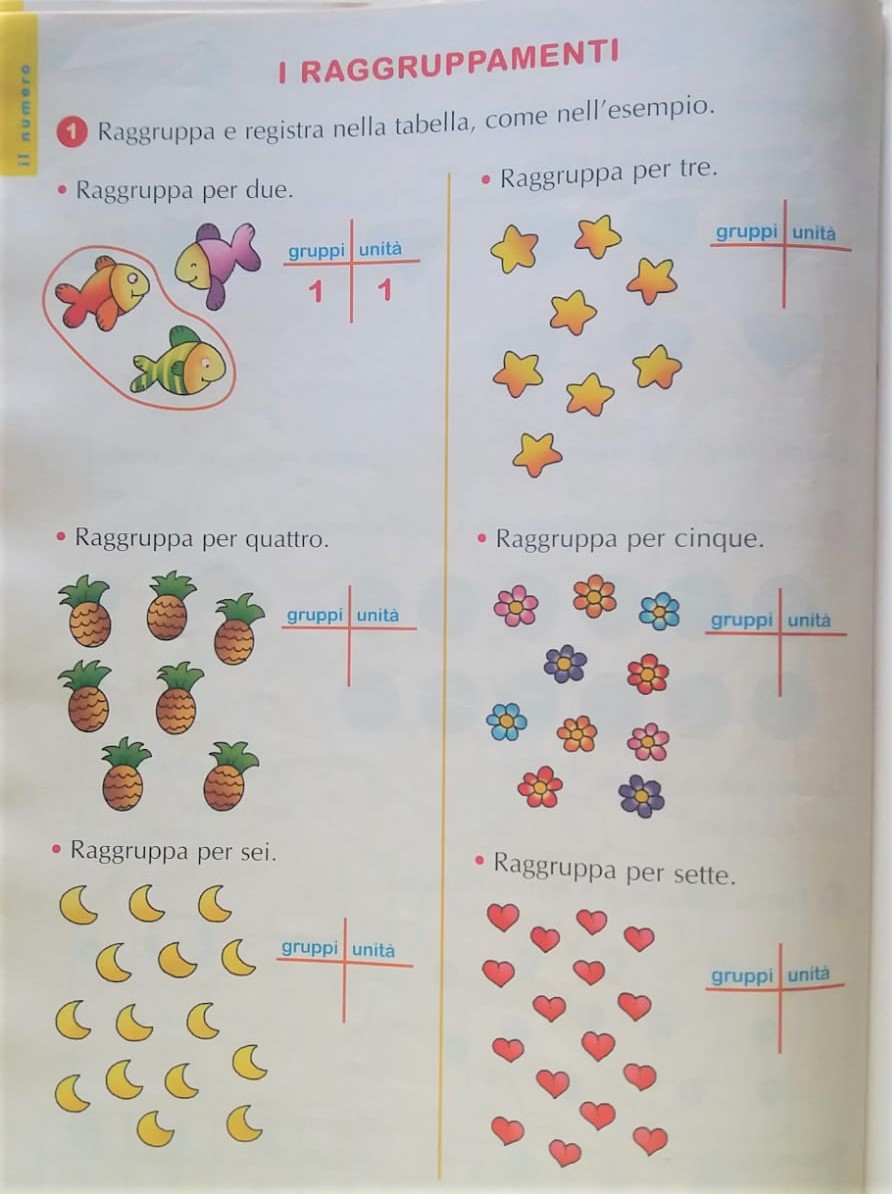 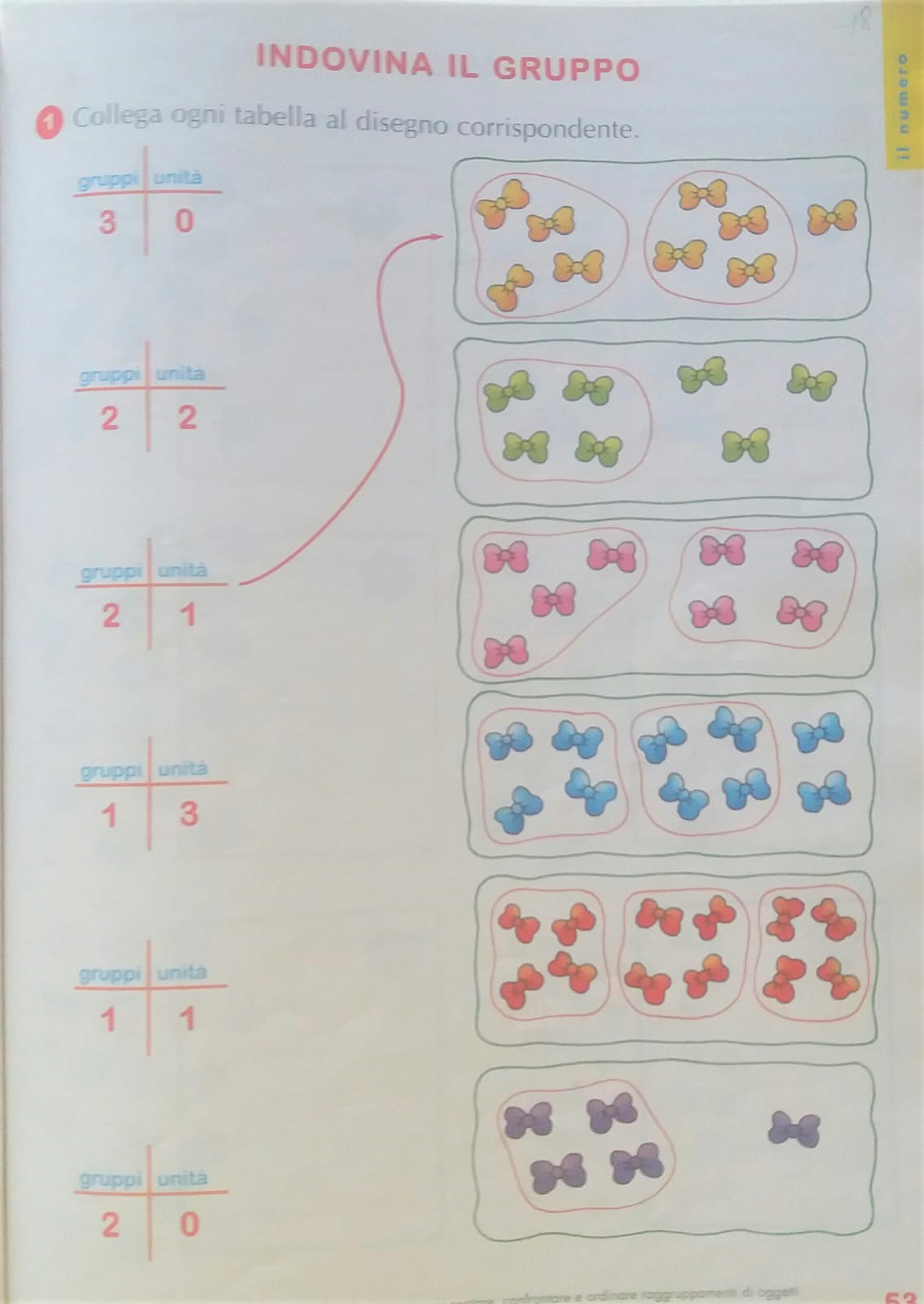 